БИЛЕТ «Диспетчер по контролю лифтов и инженерного оборудования зданий и сооружений» (4 уровень квалификации)Вопрос № 1Какая система инженерного оборудования может передавать параметры на автоматизированную систему диспетчерского управления? Варианты ответов:- подпор воздуха;- затопление помещения;- подогрев ливнестока на кровле;- горячее водоснабжение.Вопрос № 2В соответствии с ТР ТС 011/2011 устройство диспетчерского контроля – техническое средство для: Варианты ответов:- обеспечения дополнительного контроля и управления лифтами; - дистанционного контроля за работой лифта и обеспечения связи с диспетчером (оператором);- учета времени лифта на простое и обеспечения связи с диспетчером (оператором).Вопрос № 3Может ли пассажир прервать двустороннюю связь с диспетчером после установления переговорной связи? Варианты ответов:- может;- не может;- в зависимости от конструкции лифта.Вопрос № 4Что означает пиктограмма при поступлении сигнала от лифта? Варианты ответов:- отсутствие электропитания лифта- на лифтовом оборудовании присутствует опасное напряжение- нарушение заземления (зануления) лифтового оборудования.Вопрос № 5В соответствии с профессиональным стандартом от 25.12.2014г №1120н какую группу по электробезопасности должен иметь «Диспетчер аварийно-диспетчерской службы»?Варианты ответов:- не ниже II группы по электробезопасности;- не ниже II группы по электробезопасности напряжением до 1000В;- не ниже I группы по электробезопасности.Вопрос № 6В каком случае оператору разрешено уходить с рабочего места?Варианты ответов:- запрещается;- разрешается при необходимости в любое время;- разрешается во время обеденного перерыва;- разрешается в случае его замены на время отсутствия.Вопрос № 7В соответствии с должностной инструкцией, ключи от помещений с размещенным оборудованием лифтов выдаются только следующим лицам:Варианты ответов:- лифтеру при приеме смены;- электромеханику, обслуживающему лифт;- лицу, ответственному за организацию работ по техническому обслуживанию и ремонту лифтов, и лицу, ответственному за организацию эксплуатации лифтов;- электромеханику аварийной службы в случае вызова его на заявку.- все выше перечисленное.Вопрос № 8Может ли диспетчерский контроль дополнительно включать в себя видеоконтроль кабины и этажных площадок перед лифтом?Варианты ответов:- обязательно должен;- не может;- может, в зависимости от условий эксплуатации лифта;- может только кабины.Вопрос № 9Что обозначено позицией 7 на рисунке системы диспетчерского контроля?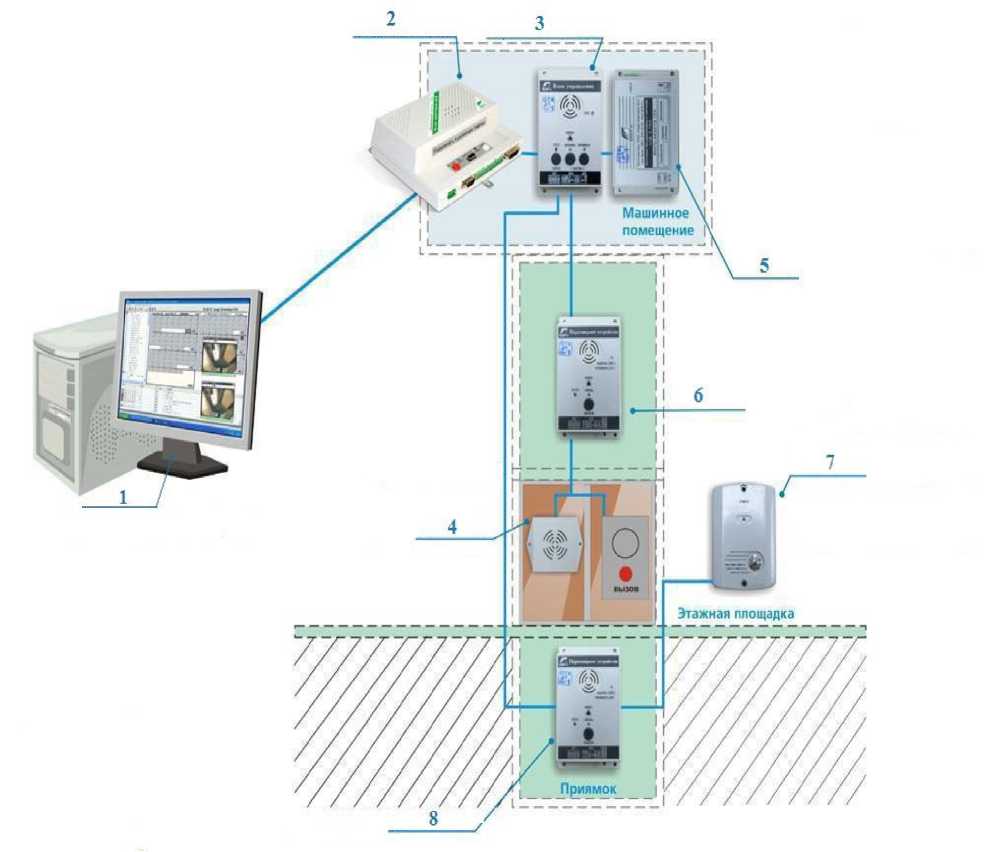 Варианты ответов:- блок управления;
- громкоговоритель;
- лифтовый блок;
- переговорное устройство на основной посадочной площадке.Вопрос № 10Что обозначено на рисунке цифрой 3?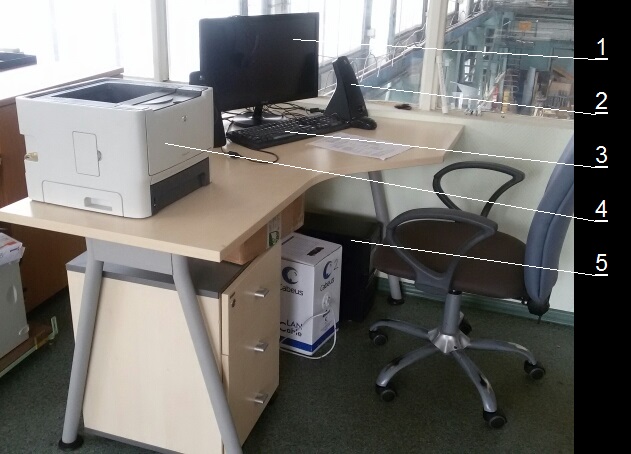 Варианты ответов:- монитор;- звуковая колонка;- клавиатура.Вопрос № 11При эвакуации пассажиров из кабины лифта диспетчер обязан предупредить пассажиров о том:Варианты ответов:- что им запрещается прикасаться к ограждению кабины;- что им запрещается находиться вблизи дверного проема;- что им запрещается находиться в углах кабины, а необходимо расположиться максимально в центре кабины для уменьшения усилий на башмаки кабины.Вопрос № 12Должна ли АДС иметь лицензию?Варианты ответов:- нет, не должна;- да, должна;- только при обслуживании газового оборудования.Вопрос № 13Какие установлены профессиональным стандартом требования к опыту практической работы для допуска работы диспетчером?Варианты ответов:- не менее 3 месяцев;- не менее 1 месяца;- не требуется.Вопрос № 14В соответствии с РД 10 360-00, неисправности, при которых лифт может продолжать работу:Варианты ответов:- при работе лифта появляются посторонний шум;- при работе лифта появляются резкие толчки;- при работе лифта ощущается запах гари;- при открывании автоматических дверей слышен скрежет.Вопрос № 15В соответствии с «Правилами по охране труда при эксплуатации электроустановок», утвержденными приказом Минтруда РФ от 24 июля 2013 года N 328н, при несчастных случаях для освобождения пострадавшего от действия электрического тока напряжение должно быть снято:Варианты ответов:- немедленно после оповещения МЧС;- немедленно после разрешения оперативного персонала;- немедленно без предварительного разрешения оперативного персонала;- немедленно после разрешения бригадира оперативного персонала.Вопрос № 16Что отображается на экране под цифрой 3?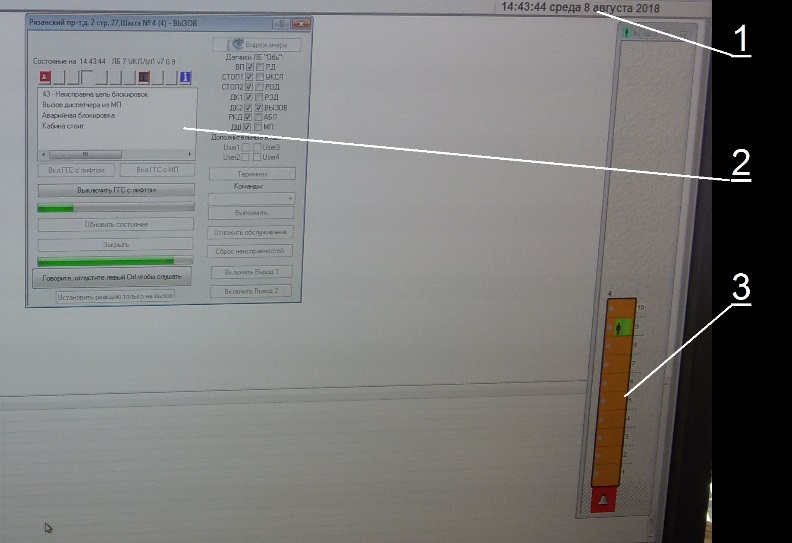 Варианты ответов:- температура в шахте лифта;- положение и состояние кабины лифта;- степень загрузки лифта.Вопрос № 17В соответствии с ГОСТ 34441-2018, устройство диспетчерского контроля должны предусматривать автоматическую проверку:Варианты ответов:- исправности переговорной связи;- наличия связи между лифтовым диспетчерским оборудованием и диспетчерским оборудованием;- исправности контроля срабатывания устройств безопасности лифтов.Вопрос № 18В соответствии с РД 10 360-00, оператор обязан следить за поступающей с лифтов на диспетчерский пульт информацией и своевременно передавать полученную информацию о неисправностях: Варианты ответов:- в территориальное управление Ростехнадзора;- электромеханикам по лифтам;- лицу, ответственному за эксплуатацию лифтов;- диспетчеру МЧС.Вопрос № 19В случае поступления информации о пожаре, что вначале должен сделать диспетчер?Варианты ответов:- вызвать электромеханика;- позвонить по телефону 01;- срочно сообщить руководству.Вопрос № 20В течение какого срока должны быть устранены протечки в отдельных местах кровли?Варианты ответов:- 1 сутки;- 3 суток;- 7 суток.